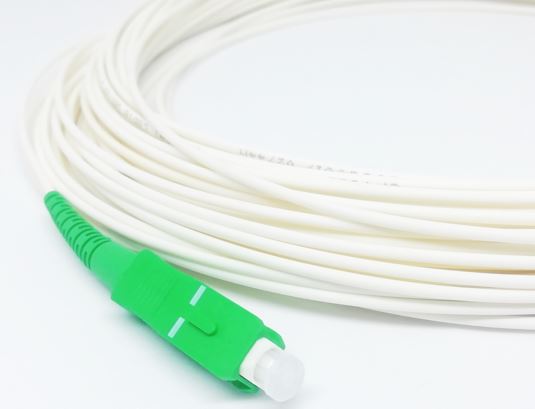 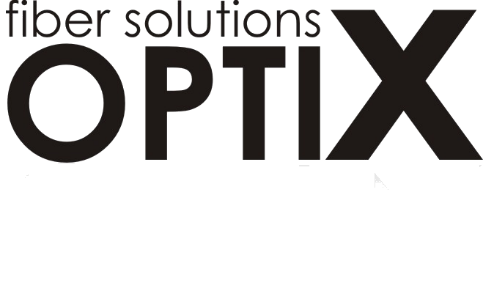 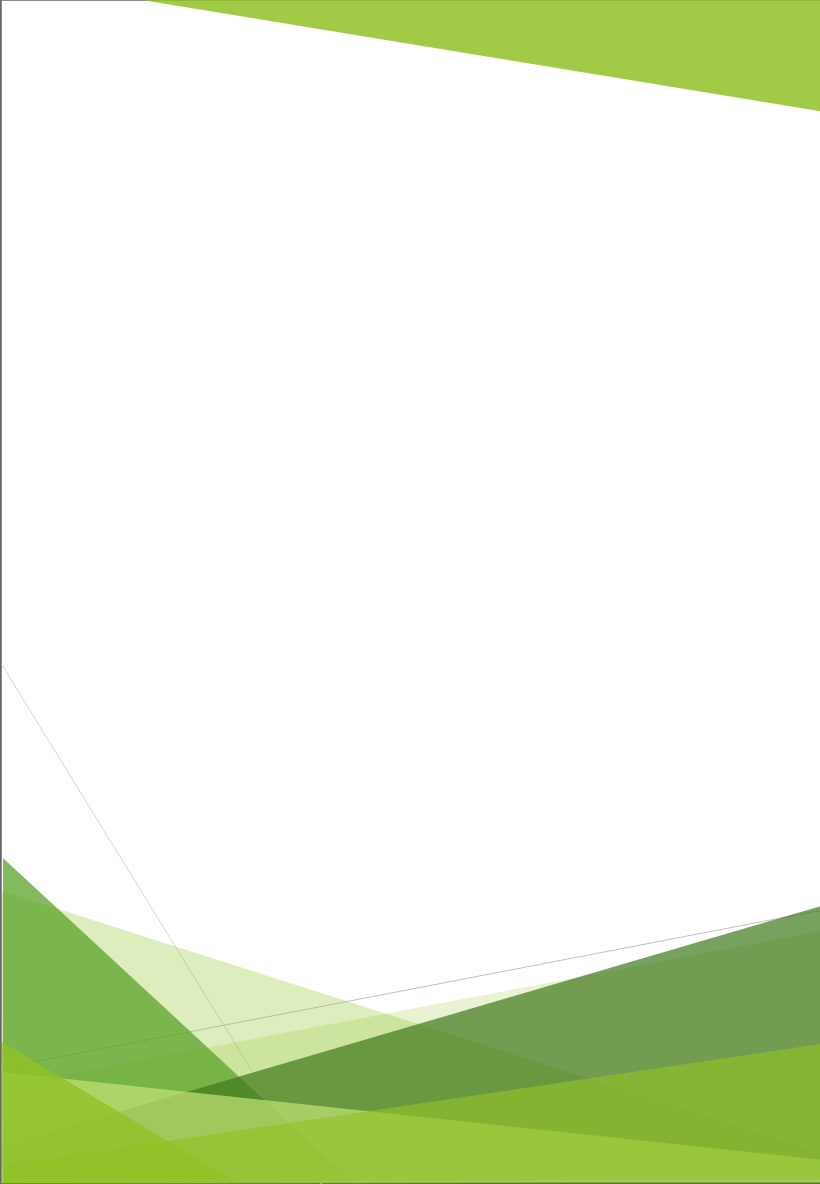 SC/APC – SC/APC PATCHORCORDS DATASHEETOptický simplexní patchcord s FLEXI vláknem G.657.B3 (alternativa EZ-Bend) vhodné zejména pro FTTh aplikace.EZ-Bend® Single-Mode Fiber je určený pro mechanicky náročné aplikace. Kabel s tímto vláknem má sníženou citlivost vůči makro ohybům a je navržen tak, aby odolal "nešetrným" způsobům ®instalace. EZ-Bend Fiber nabízí nejnižší průmyslovou ztrátu signálu v důsledku ohýbánínapříč úplnému spektru vlnových délek od 1260 do 1625 nm, při současném zajištění dlouhodobé pevnosti a spolehlivosti vláken. Může být navinut do smyčky s poloměrem 2,5 mm (0,2 - 0,3 dB ztráta)konstrukce vlákna v oblasti makro ohybu vysoce překračující požadavky ITU G.657.B3zpětná kompatibilita s vlákny dle doporučení G.652.Dvhodný pro mechanicky náročné aplikace s ostrými ohyby o malém poloměrusnadno svařitelný s vlákny dle doporučení ITU G.652.DLS0H provedení pláštěCONNECTOR SC/APC PROPERTIES		CABLE PROPERTIESconector SC/apcSinglemode OS2PolishingAPCReturn loss≥48 dBInsertion loss0,1 dB (typical)Ferrule materiálceramic (zirconia)Ferrule diameter2,5 mmInsertion/extraction cyclesmin 1000Cabled optical fiberOS2Nominal diameter core/sheath9/125 µmColorWhiteOuter diameter2mmSheath materialLSOHBending radius (static)45 mmTemperature rang-20°C to +70°CAttenuation @850/1300 nm (dB/km)-Attenuation @ 1310 / 1383 / 1550nm (dB/km)≤ 0,3/≤0,3/≤0,3